от__________________ № _________________На №_______________ от__________________             Прокурору  муниципального района             Салаватский район     Республики Башкортостан             старшему советнику юстиции              Р.Р. ГильмановуАдминистрация сельского поселения Малоязовский сельсовет муниципального района Салаватский район Республики Башкортостан сообщает Вам о том, что представление прокурора Салаватского района от 07.03.2018 года № 9а-2018 «Об устранении нарушений законодательства в сфере энергосбережения и повышения энергетической эффективности» рассмотрено на очередном оперативном совещании с участием помощника Прокурора Салаватского района Аскарова Р.Т. и принято к сведению. С доводами представления согласны. Выявленные нарушения законодательства незамедлительно устранены.Принята программа  «Энергосбережение и повышение энергетической эффективности в сельском поселении Малоязовский сельсовет муниципального района Салаватский район Республики Башкортостан на 2018-2022 годы», документ размещен на сайте сельского поселения по адресу: www.spmaloyaz.ru.          Виновное лицо, допустившее данное нарушение привлечено к дисциплинарной ответственности.Приложение на ___ листахГлава сельского поселения:                                        С.Ш. ИшмухаметоваВыписка из протокола оперативных совещанийАдминистрации СП Малоязовский сельсовет МР Салаватский район РБс. Татарский Малояз здание Администрации СП                        от    27.03.2018 годаПрисутствуют: 5 сотрудниковПомощник  Прокурора Салаватского района Аскаров Р.Т.Повестка дня:Рассмотрение Представления Прокуратуры Салаватского района Республики Башкортостан  об устранении нарушений  законодательства  в сфере энергосбережения и повышения энергетической эффективности от 07.03.2018  года № 9а-2018- Выступил,  глава сельского поселения Малоязовский сельсовет Ишмухаметова С.Ш., он ознакомил присутствующих с поступившим представлением прокуратуры Салаватского района  от 07.03.2018 года № 9а-2018;- Выступил помощник Прокурора Салаватского района РБ Аскаров Р.Т., он ознакомил, что Прокуратурой района на основании информационного письма прокуратуры республики от 06.02.2018 № 7/3-7-2018 проведена проверка соблюдения органами местного самоуправления МР Салаватский район требований федерального законодательства об энергосбережении и повышении энергетической эффективности, в ходе которой выявлены нарушения закона.Согласно п. 8.2 ч. 1 ст. 17 Федерального закона от 06.10.2003 № 131-ФЗ  «Об общих принципах организации местного самоуправления в Российской Федерации» (далее - Федеральный закон № 131-ФЗ), к полномочиям органов местного самоуправления поселений, муниципальных районов и городских округов,  городских округов с внутригородским делением и внутригородских районов относится утверждение и реализация муниципальных программ в области энергосбережения и повышения энергетической эффективности, организация проведения энергетического обследования многоквартирных домов, помещения в которых составляют муниципальный жилищный фонд в границах муниципального образования, организация и проведение иных мероприятий, предусмотренных законодательством об энергосбережении и о повышении энергетической эффективности.В соответствии с п.1 ч.1 ст.8 Федерального закона от 23.11.2009 № 261-ФЗ «Об энергосбережении и о повышении энергетической эффективности и о внесении изменений в отдельные законодательные акты Российской Федерации» к полномочиям органов местного самоуправления в области энергосбережения и повышения энергетической эффективности относится разработка и реализация муниципальных программ в области энергосбережения и повышения энергетической эффективности.На основании ч. 2 ст. 22 Федерального закона от 23.11.2009 № 261-ФЗ «Об энергосбережении и о повышении энергетической эффективности и о внесении изменений в отдельные законодательные акты Российской Федерации», в целях соблюдения интересов государства и достижения общественно полезных целей в области энергосбережения и повышения энергетической эффективности, а также осуществления информационного обеспечения мероприятий по энергосбережению и повышению энергетической эффективности органы государственной власти, органы местного самоуправления обязаны обеспечить регулярное распространение: информации об установленных настоящим Федеральным законом правах и обязанностях физических лиц, о требованиях, предъявляемых к собственникам жилых домов, собственникам помещений в многоквартирных домах, лицам, ответственным за содержание многоквартирных домов, и об иных требованиях настоящего Федерального закона; социальной рекламы в области энергосбережения и повышения энергетической эффективности в порядке, установленном законодательством Российской Федерации.Между тем, в нарушение вышеуказанных требований законодательства, администрацией сельского поселения информирование населения в области энергосбережения и повышения энергетической эффективности не осуществляется, соответствующая информация на официальном сайте органа местного самоуправления не опубликовывалась.Информация об установленных правах и обязанностях физических лиц, о требованиях, предъявляемых к собственникам жилых домов, собственникам помещений в многоквартирных домах, лицам, ответственным за содержание многоквартирных, и об иных требованиях законодательства об энергосбережении, социальная реклама в области энергосбережения и повышения энергетической  эффективности не распространяется. Кроме того, администрацией сельского поселения программа об энергосбережении и о повышении энергетической эффективности на территории сельского поселения не разработана. Отсутствие указанного нормативного акта свидетельствует о правовом пробеле муниципального законодательства, не отвечает требованиям федерального законодательства, влечет нарушение прав неопределенного круга лиц на получение информации в области энергосбережения на территории сельского поселения. Указанные нарушения действующего законодательства стали возможны в результате ненадлежащего исполнения своих обязанностей управляющим делами администрации сельского поселения Малоязовский сельсовет МР Салаватский район Закировой А.Р., а также отсутствия должного контроля за работой подчиненных сотрудников со стороны руководстваНа основании изложенного, руководствуясь ст. 24 и 33 Федерального закона «О прокуратуре Российской Федерации», прокурор Салаватского района требует:1. Рассмотреть настоящее представление с участием представителя прокуратуры района, принять конкретные меры по устранению указанных нарушений законодательства, причин и условий им способствующих.2. Привлечь к дисциплинарной ответственности  управляющую делами  администрации сельского поселения Малоязовский сельсовет МР Салаватский район РБ Зарипову Л.Р.Решение:1.Наложить дисциплинарное взыскание Зариповой Л. Р. в виде замечания за допущение нарушений  законодательства в сфере энергосбережения и повышения энергетической эффективности.2.Зариповой Л.Р . принять меры по устранению выявленных нарушений.Выписка верна:Глава сельского поселенияМалоязовский сельсовет                                     С.Ш. ИшмухаметоваБАШҚОРТОСТАН РЕСПУБЛИКАҺЫ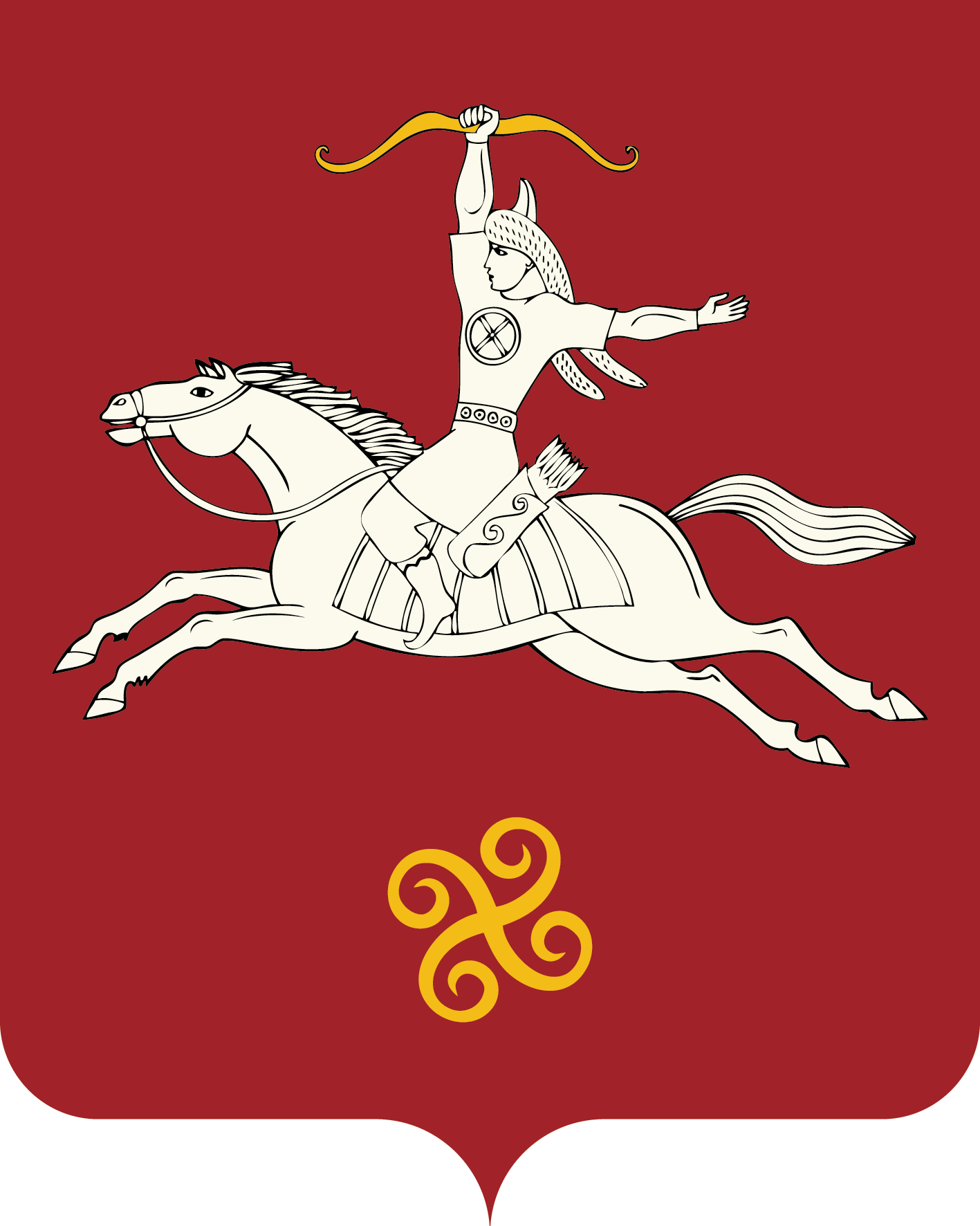 САЛАУАТ РАЙОНЫ МУНИЦИПАЛЬ РАЙОНЫНЫҢ МАЛАЯЗ АУЫЛ СОВЕТЫ АУЫЛ БИЛӘМӘҺЕ ХАКИМИӘТЕРЕСПУБЛИКА БАШКОРТОСТАНАДМИНИСТРАЦИЯ СЕЛЬСКОГОПОСЕЛЕНИЯМАЛОЯЗОВСКИЙ СЕЛЬСОВЕТМУНИЦИПАЛЬНОГО РАЙОНАСАЛАВАТСКИЙ РАЙОН452490, Татар Малаяҙ ауылы, Мәктәп урамы, 2 йорт тел. (34777) 2-90-35, 2-90-78452490, с.Татарский Малояз, ул. Школьная, 2 тел. (34777) 2-90-35, 2-90-78